公的支援施策を活用し、専門家の力をかりて海外展開しませんか？も「事前相談」のご案内　上記の会に参加される企業様で、希望者にJICAの中小企業海外展開支援制度をご紹介いたします。また、
当日面談するコンサルタントの選択についてもアドバイスいたしますので、お気軽にご相談ください。◆期間：マッチング会申込締め切り日まで◆場所：JICAコラボデスク（グランフロント大阪 北館　ナレッジキャピタル8階 K812）◆内容：JICA中小企業海外展開支援制度の概要マッチング会の趣旨や進め方の説明、参加コンサルタントの紹介　等◆申込：事前説明をご希望の方は、下記にご連絡を頂けますようお願いします。 e-mail：jica-collabodesk@prex-hrd.or.jp　TEL: 06-6136-3477表内の項目　①ODA事業・JICAの海外展開支援事業の経験　②上記以外のコンサルタントの経験　③専門の国・地域　④得意な分野表内の項目　①ODA事業・JICAの海外展開支援事業の経験　②上記以外のコンサルタントの経験　③専門の国・地域　④得意な分野表内の項目　①ODA事業・JICAの海外展開支援事業の経験　②上記以外のコンサルタントの経験　③専門の国・地域　④得意な分野表内の項目　①ODA事業・JICAの海外展開支援事業の経験　②上記以外のコンサルタントの経験　③専門の国・地域　④得意な分野公的支援機関デスク：E-mail: intl@osaka.cci.or.jp　　　FAX：06-6944-6293 　＊お間違えのないようお願い致します。　　　　　大阪商工会議所 国際部 行第10回「中小企業×コンサルタント」マッチング会(1/16)　参加申込書※ご記入頂いた情報は適切に管理し、本会開催のために使用するほか、主催者からの各種連絡・情報提供(Eメールによる事業案内を含む)のために利用します。※本事業は大阪府の小規模事業経営支援事業補助金を活用しており、大阪府（事業費補助金交付元）に参加者名簿として提供いたします。2枚目も必ずご記入ください　事前ヒアリングシート【必須】現時点での案で結構ですので、海外展開のご検討状況をお知らせください。できるだけ詳しく書いて頂いたほうが良いマッチングにつながります。JICAの支援制度を使って実施したい内容2.進出検討中の国・地域　（欧米進出に関するご相談は今回の対象外となります。）3.海外展開を検討している製品・サービス・技術4.これまでの準備状況JICAの支援制度については、こちらをご参照ください：【支援制度】https://www.jica.go.jp/priv_partner/activities/index.html【事例紹介】https://www.jica.go.jp/priv_partner/case/index.html.会社名・企業概要ODAや中小企業支援等の経験１アイ・シー・ネット株式会社、埼玉県さいたま市、ODAコンサルティング、海外展開支援、人材育成事業、スタートアップ支援を行う開発コンサルティング企業【セールスポイント】20年以上にわたるODAプロジェクト実施経験でつかんだ現地の社会課題やニーズに基づくアプローチ手法を提案します。また、ODA事業や民間企業の海外展開支援事業での経験に基づく新興国・途上国での豊富なネットワークを保持し、現地政府から一般消費者まで幅広い生の情報を持っています。新興国・途上国おいて小売業を実施するなど、実ビジネスを行っているからこそわかる知見を有しています。① 150ヵ国以上でODAプロジェクト実施の経験。JICA海外展開支援事業では、これまでに、基礎調査、案件化調査、普及・実証事業、民間技術普及促進事業を合わせて約30件の実績。②民間企業の新興国展開に関する各種コンサルティング（市場調査、ビジネスマッチング、販路開拓など）の豊富な経験③東南アジア・南アジア、アフリカ、中南米④農業、水産、保健、栄養、水、教育、産業人材育成、環境2オーピーシー株式会社東京都千代田区神田錦町3丁目3番地 竹橋3-3ビル設立： 1976年 資本金： 1200万円　従業員数：52名電話： 03-3294-0646　担当： 海外コンサルタント部【セールスポイント】JIＣＡ中小企業・ＳＤＧｓビジネス支援の企画書作成支援や海外展開のお手伝いをはじめ、中小企業の方々が直面する資金計画、海外事業計画、営業支援計画、人材不足等に対する包括的な協力をしています（事業コンサルタント、海外技術者・人材派遣サービス等）。東アフリカ投資会社（ＨＡＩＣ）との連携も強みです①JICA中小企業・ＳＤＧｓビジネス支援事業を毎年支援しております（15件）。もちろん、従来からＪＩＣＡの技術協力プロジェクトや情報収集調査を多数受注しています。②建設コンサルタント（建築　構造設計・意匠設計を含む）③東南アジア、南アジア、中央アジア、アフリカ等47カ国④職業訓練・産業人材育成、教育、ジェンダー、水資源、防災、環境、廃棄物処理、農業、森林・自然環境保全、気候変動対策、エネルギー、インフラ整備など3(株)オリエンタルコンサルタンツ・創業62年の総合コンサルタント会社として、国内外で企画・調査・設計から実施・運営・保全までの事業を実施・国内10拠点を持ち、インフラ分野を中心に総合的なサービスを提供【セールスポイント】日・アフリカインフラ協議会（JAIDA）幹事社としての「質の高いインフラ」の展開支援/自社グループのグローバルネットワークを活用した海外展開支援/地方自治体と連携したセミナーの支援実績を活用し、幅広いサービスを提供/⽇・アフリカインフラ協議会（JAIDA）幹事社として「質の⾼いインフラ」の展開⽀援/⽇・アフリカインフラ協議会（JAIDA）幹事社として「質の⾼いインフラ」の展開⽀援/自社グループのグローバルネットワークを活⽤した海外展開⽀援/地方自治体と連携したセミナーの⽀援実績を活⽤し、幅広いサービスを提供/ECFA・⺠間連携事業分科会の幹事社として幅広い情報を活⽤した⽀援①過去5年で合計32件の採択実績基礎調査3件、案件化調査20件、普及・実証事業7件国・エリア：東南アジア27件、中南米2件、アフリカ3件②都市・地域計画/社会政策、環境、観光、道路、防災、上下水道、空港、交通、河川・港湾、鉄道、建築等の支援実績③東南アジア（ベトナム等）、アフリカ、中南米④建築、土木、防災、水資源、環境保全、都市・地域計画、インフラ整備、エネルギー、人材育成等4(株)かいはつマネジメント・コンサルティング住所　東京都渋谷区恵比寿1-3-1　朝日生命恵比寿ビル10階電話　０３－５７９１－５０８３設立年   ２００１年   従業員数　　39名担当窓口（担当者名）　脇田、小林【セールスポイント】・豊富な企業支援とODA業務受託における実績・貴社の製品・技術を対象国の開発課題解決に結びつける提案力  ・スリランカ、ラオス、ベトナムに所在する現地事務所を通じたネットワーク・ODA後のビジネス展開も一気通貫で支援可能①JICA案件化調査/普及・実証事業（ベトナム、ラオス、インドネシア、スリランカ、フィリピン、カンボジア、大洋州島嶼国、パラグアイ）  ・JICA SDGsビジネス調査（ベトナム、バングラデシュ、インド、タンザニア）　他事業も多数②市場調査・パートナー発掘（化粧品メーカー）、健康調査・実証試験（浄水メーカー）、マーケティング支援（飲食業）など③スリランカ、ラオス、ベトナムを始めとする東南アジア、中南米、アフリカ④農業、水、廃棄物処理、環境・エネルギー、産業人材育成等.会社名・企業概要ODAや中小企業支援等の経験5株式会社ケンドマネジメント住所　新宿区西新宿8-10-3 星野第二ビル1階電話　03-6231-0341　　設立年  2015年1月従業員数　5名　　　　　　 担当窓口　髙橋　喜久代【セールスポイント】弊社は中堅・中小企業様の海外展開支援を専業としています。JICA案件等を活用した調査や実証事業はあくまで入り口と捉え、その後のビジネス展開の成功に重きを置いた戦略を提案させていただきます。また、案件終了後もビジネス展開を協働で実施させていただきます。①普及実証事業6件、案件化調査2件、基礎調査1件②中小機構 海外ビジネス戦略推進支援事業1件　ＪＥＴＲＯ 日ASEAN新産業創出実証事業1件　　　その他12件③インドネシア（現法設立済）ベトナム、ミャンマー（現法設立準備中）④得意な分野(環境、農業、水等)　農水産業、食品加工、医療・福祉、自然エネルギー6国際航業株式会社住所　〒102-0085　東京都千代田区六番町２番地電話　03-6361-2451　設立年 1947年従業員数　1,816名（2019年3月末）担当窓口（担当者名）　米田、肥田木【セールスポイント】1960年代から今までに100カ国以上におけるODA業務の実績を有し、年に30件以上のODA業務を実施しております。ODA事業の企画、調査、運営のプロや、JICAとの契約・精算業務を熟知しているスタッフが、御社の海外展開を支援します。①ODA事業は年間30件以上、あらゆる途上国で実施しています。JICAの海外展開支援事業は、2015年以降、インドネシア、スリランカ、インドネシア、ブータン、ベトナム、東ティモール、タイ、マレーシア、モンゴル、タジキスタン、ガーナ、セネガル、ホンジュラスにおける採択・契約実績があります。②官公庁、国際機関、民間企業③途上国全般④地理情報、森林、防災、エネルギー、水資源、上水道、農業、建築、廃棄物、都市開発、社会開発7Serendir株式会社住所　芦屋市東山町9−18  電話 080-6724-3516設立年    平成27年   従業員数　5名【セールスポイント】特徴は、豊富な海外ビジネス経験に基づき、戦略、マーケティング、M&A、法務、金融、財務、会計等全体最適かつ各関係性を踏まえた海外進出策の提示・実行支援。ﾒﾝﾊﾞｰは、国際的ｺﾝｻﾙﾃｨﾝｸﾞ会社、大手金融機関、ｱﾊﾟﾚﾙ等の勤務経験者で実務経験も豊富。欧州のコンサルティング会社との提携関係があり、グローバルで多面的な視点での助言が可能。①中小企業海外展開支援事業（ラオス、職業訓練・産業育成）②ｽﾘﾗﾝｶにおけるﾏｲｸﾛﾌｧｲﾅﾝｽ事業進出、運営支援ｲﾝﾄﾞﾈｼｱにおける産業資材事業進出、生産支援ﾍﾞﾄﾅﾑ、ﾀｲにおける農業機具製造・販売事業進出ｲﾝﾄﾞにおける建設機械事業のｼﾞｮｲﾝﾄﾍﾞﾝﾁｬｰの運営支援③インドネシア、ラオス、タイ、スリランカ、ベトナム④職業訓練、ものづくり、農業・食、建設、金融8株式会社電通　　住所：東京都港区東新橋1-8-1　　電話：03-6216-8251　　設立年：1901年　 従業員数：6,927人（2017年12月末）担当窓口（担当者名）：平野光隆（ひらのみつたか）【セールスポイント】弊社は世界124カ国に300以上の拠点を持ち、あらゆる国・地域でのサポートが可能です。サポート内容もビジネスパートナーとして開発課題を踏まえたビジネスモデルの立案、現地調査、現地パートナー探しから事業計画立案、マーケティング・プロモーション計画立案・実施までビジネスの全てをカバーします。クリエイティブを活かした啓蒙活動、商品開発・デザインも可能です。①採択実績：BOP　F/S（インドセールスプロモーション事業、ケニアエネルギー事業）、中小企業連携基礎調査（ベトナム農業、インドネシア水事業）、案件化調査（インドネシア消火剤事業、ミャンマー交通安全標識事業）他②経産省ケニア・タンザニア先進エネルギー事業。民間企業環境宣言作成など。③世界のどの地域も対応しますが、ケニア、タンザニア、モンゴル、タイ、ベトナム、ミャンマー、ブータンでの現地調査実績があります。④どの分野でも対応します。.会社名・企業概要ODAや中小企業支援等の経験9有限責任監査法人トーマツURL： www.tohmatsu.com/jp所在：東京都千代田区丸の内3-2-3丸の内二重橋ビル　【セールスポイント】・通常の開発コンサルタントと違い、ODA事業の組成だけでなく、会計・財務・税務の知見を活かした海外ビジネス展開と事業化を強力にサポートできます。・全世界150ヶ国に26万人のﾌﾟﾛﾌｪｯｼｮﾅﾙが所属しており、ﾎｽﾄ国Deloitteと協業し、きめ細かい推進対応も可能です。日本国内も、大阪・東京を含む約40都市に事務所を有しています。自社固有製品を保有する企業様を希望します。①タイ：電力供給 案件化(2016-)インドネシア：産業/道路インフラ/廃棄物(2014-)モンゴル：大気環境/断熱塗料（2018-）ラオス：農業 案件化/普及実証(2014-) 　フィリピン：交通環境 案件化(2014-2016)カンボジア：経営分析・ニーズ調査(2016-2018)　など②地熱(中南米、ｱﾌﾘｶ)、自動車(ｱﾌﾘｶ)、水道(ｱｼﾞｱ) 等③アジア、アフリカ、中南米④環境・エネルギー、廃棄物、大気環境改善、農業・六次産業化、ファイナンス、事業リスク管理10株式会社ビジネスコンサルティングプロモート住　所：宝塚市花屋敷荘園３－４－１１電　話：072-702-8239　ＦＡＸ：072-755-6416設立年：2008年5月　登録指導員：100名資本金：1,000万円　　　　担当窓口：芳原　（携帯）090-2103-6739【セールスポイント】幣社の得意地域はミャンマーです。弊社の現地でのコンサルティング活動を通じ、顧客企業様の海外進出、調査のお手伝いをします。また、ＪＩＣＡ現地事務所との連携によりＯＤＡに関連した海外進出についても積極的に取り組んでいます。企画書の作成から報告書の作成まで外部人材として幅広くご利用ご相談ください。①2013年度から　基礎調査公募に中小企業様の外部補強人材として参加2015年度　ミャンマーの基礎調査に中小企業様の外部人材として参加、採択され調査実施終了。②顧客企業の海外進出に伴い海外でのご支援を実施。製造部門支援を主体に実績は10件以上。また、緬国向けの個別企業の海外進出事前調査を受託。③東南アジア（ミャンマー、ベトナム）アフリカ（特に西・東アフリカ）④農業、医療保健、人材育成教育11株式会社フォーバル大阪府大阪市西区西本町1-4-1オリックス本町ビル15F電話/FAX:：06-7777-6868/06-6535-9229設立年：1980年    従業員数：1330名担当窓口（連絡先）：小綿　寛則【セールスポイント】・JICA、JETRO、自治体等の中堅・中小企業向け支援制度を活用する企業への実績・経験が豊富です・ベトナム、インドネシア、カンボジア、ミャンマーにおける現地ニーズ・課題、法令・規制等について事実情報を収集し、顧客に提供しています。①JICA「中小企業連携促進基礎調査」計5件（ベトナム、ミャンマー、カンボジア）JICA「案件化調査」計2件（ベトナム、ミャンマー）JICA 協力準備調査（BOPビジネス）、協力準備調査（PPPインフラ）等のODA事業等、JICA調査業務に従事②事業可能性調査、マーケティング調査、会社設立、ビジネスマッチング等を支援③ベトナム、インドネシア、カンボジア、ミャンマー④環境管理分野・再生可能エネルギー分野・民間セクター開発・防災・運輸交通分野等の分野12株式会社福山コンサルタント住所 東京都文京区後楽2-3-21住友不動産飯田橋ビル電話/FAX　03-5805-8863/03-5805-8868設立年  1958年11月     従業員数　256名(他契約社員164名)担当窓口（担当者名）　高井　洋志【セールスポイント】○ODAを活用したビジネス展開を構想段階から寄り添いながら組み立てます○環境分野、農業分野、道路インフラ関連と多様な分野で、各専門家を配し、体制構築が可能です。①■基礎調査（マレーシア/廃棄物）■案件化調査（ベトナム/物流、フィリピン/廃棄物・農業、カンボジア/農業）　■普及・実証事業（フィリピン/廃棄物）②JICA調査（ソロモン/交通）、NEDO調査（ミャンマー/廃棄物）、METI調査（フィリピン/鉄道）、民間企業支援③ベトナム、フィリピン、ミャンマー、インドネシア、カンボジア④環境分野（廃棄物処理業者、水処理、プラントメーカー等）、物流関連（3PL、コールドチェーン）、 農業分野（有機農業、高付加価値化）、インフラ関連　等.会社名・企業概要ODAや中小企業支援等の経験13三菱UFJリサーチ＆コンサルティング株式会社住所：　大阪市北区梅田2-5-25 ハービスOSAKA電話/FAX：　06-7637-1360/ 06-7637-1399設立年： 1985年     従業員数：　800人担当窓口（担当者名）：喜多昭治【セールスポイント】当社は、経営コンサルタントと開発コンサルタント、それに国や自治体の施策・事業形成支援を専門とする研究員がチームを組んで、民間企業の皆様の海外展開支援をサポートします。また、本邦技術を海外の政策や事業、技術スタンダード等に組み入れるスペック・インの取組も得意としています。①案件化調査（ｲﾝﾄﾞﾈｼｱ、ﾏﾚｰｼｱ、ﾍﾞﾄﾅﾑ、ｶﾝﾎﾞｼﾞｱ等）普及･実証事業（ｲﾝﾄﾞﾈｼｱ、ﾏﾚｰｼｱ、ﾍﾞﾄﾅﾑ）　等②環境省・経済産業省の海外協力事業組成・推進業務民間企業の経営戦略・海外展開コンサルティング業務③アジア諸国：ｲﾝﾄﾞﾈｼｱ、ﾏﾚｰｼｱ、ﾍﾞﾄﾅﾑ、ﾐｬﾝﾏｰ等　（その他、スリランカ、フィリピン）④環境・エネルギー、廃棄物、水処理、農業分野・産業分野全般　・教育分野　・保険医療分野　等14リロ・パナソニックエクセルインターナショナル㈱住所　大阪市中央区今橋3-1-7　日本生命今橋ビル電話/FAX　06-6206-1014／06-6206-1021担当窓口（担当者名）服部、宇野（eico-jtr@relo.jp）【セールスポイント】　ﾊﾟﾅｿﾆｯｸの全社ｸﾞﾛｰﾊﾞﾙ事業から生み出されたﾉｳﾊｳ・情報を活用し、お客様のｸﾞﾛｰﾊﾞﾙ事業展開をﾜﾝｽﾄｯﾌﾟでｻﾎﾟｰﾄすることをﾐｯｼｮﾝとする会社です。海外での幅広い、豊富な経験をもったﾊﾟﾅｿﾆｯｸOBを中心とした専門家集団を有しており、JICA事業でも新興国の社会・経済の発展の担い手となる産業人材を育成するために、その技術、技能、知識を提供させて頂いております。①外務省　「案件化調査」インド・水質浄化　
・　JICA　「普及・実証事業」インド・水質浄化　　他②JETRO「新興国進出支援専門家派遣事業」「新輸出大国パートナー」等への専門家派遣・JICA「日本センター事業」／産業人材育成事業・JICA「情報通信産業の活性化」のための調査・外務省「ロシアOJT技術研修」（テーマ：環境　等）③アジア（特にASEAN諸国）、中南米④産業人材育成、産業開発（電気・電子）、情報通信、環境（廃棄物・省エネ・リサイクル・浄水等）　等.支援機関概要Ⅰ（独）中小企業基盤整備機構【主な支援施策】国際化支援アドバイス（個別相談）　/　海外ビジネスナビ　/　J-GoodTech（ジェグテック）EC活用支援アドバイス　/　海外CEO商談会　/　中小企業海外展開セミナー　他【問合せ先】独）中小企業基盤整備機構（中小機構）近畿本部 企業支援部 支援推進課 大阪市中央区安土町2-3-13　大阪国際ビルディング27階06-6264-8624 Ⅱ（独）日本貿易振興機構（ジェトロ）【主な支援施策】情報提供による海外展開支援（貿易投資相談など） / 国内から海外までの一貫支援（新輸出大国コンソーシアムなど）　/　グローバル人材の活躍・育成支援（高度外国人材ポータルなど）　/　海外におけるEC販売プロジェクト（JAPAN MALL事業）　/ その他、多数の支援施策を提供しております。https://www.jetro.go.jp/jetro/activities/【問合せ先】独）日本貿易振興機構（ジェトロ）大阪本部大阪市中央区安土町2丁目3-13　大阪国際ビルディング29階06-4705-8650Ⅲ（一財）大阪国際経済振興センター（IBPC大阪）【主な支援施策】大阪市がアジア・オセアニア地域を中心に締結しているビジネスパートナー都市（BPC）間における主に中小企業のビジネスマッチングをはじめとする経済交流活動を行っています。商談会・セミナー開催 / 企業ミッション派遣　/ 海外見本市出展支援 /　国際会議運営海外ビジネス相談事業　（中国･ベトナム･インドビジネス相談室）※BPC（提携順）：香港、シンガポール、バンコク、クアラルンプール、マニラ、ジャカルタ、ソウル、上海、ホーチミン市、ムンバイ、メルボルン、天津、オークランド、ハンブルク【問合せ先】（一財）大阪国際経済振興センター（IBPC大阪） 国際部 大阪市住之江区南港北1-5-10206-6615-5522Ⅳ（公財） 大阪産業局（ＯＢＤＡ）【主な支援策】国際ビジネス相談 / ＷＥＢサービスＯＳＡＫＡ  ＥＸＰＯＲＴＥＲＳ  ＧＵＩＤＥ（大阪企業輸出製品案内）　/中国（上海）ビジネスサポート　/  展示会、海外・国内商談会、国際ビジネスセミナー、出張相談会の開催　/大阪ビジネスサポートデスク（設置地域：インド、インドネシア、タイ、ベトナム、ミャンマー）　他【問合せ先】　（公財）大阪産業局　国際事業部　　 〔国際ビジネス支援チーム〕大阪市中央区本町橋2-5 （マイドームおおさか7階）06-6947-4088〔国際ビジネスサポートセンター〕大阪市中央区本町1-4-5 （大阪産業創造館2階） 06-4708-7041会社名カナ会社名氏名カナ部署・役職部署・役職参加者氏名部署・役職部署・役職住　所（〒　　　　- 　　　）（〒　　　　- 　　　）（〒　　　　- 　　　）（〒　　　　- 　　　）（〒　　　　- 　　　）（〒　　　　- 　　　）（〒　　　　- 　　　）（〒　　　　- 　　　）電話※必ずご記入ください。※必ずご記入ください。FAXFAXFAX※E-mailのない方は必ずご記入下さい。※E-mailのない方は必ずご記入下さい。※E-mailのない方は必ずご記入下さい。E-mail※必ずご記入下さい。※必ずご記入下さい。URLURLURL従業員数創業年創業年本店・支店・営業所・工場等が大阪府内にありますか？ある　　　　ないマッチング＆相談会　申込※セミナ―のみの場合は記入不要【1】アイ・シー・ネット株式会社【2】オーピーシー株式会社【3】(株)オリエンタルコンサルタンツ　【4】(株)かいはつマネジメントコンサルティング　【5】ケンドマネジメント　【6】国際航業株式会社【7】Serendir株式会社【8】株式会社電通　　  【1】アイ・シー・ネット株式会社【2】オーピーシー株式会社【3】(株)オリエンタルコンサルタンツ　【4】(株)かいはつマネジメントコンサルティング　【5】ケンドマネジメント　【6】国際航業株式会社【7】Serendir株式会社【8】株式会社電通　　  【1】アイ・シー・ネット株式会社【2】オーピーシー株式会社【3】(株)オリエンタルコンサルタンツ　【4】(株)かいはつマネジメントコンサルティング　【5】ケンドマネジメント　【6】国際航業株式会社【7】Serendir株式会社【8】株式会社電通　　  【9】有限監査法人トーマツ　【10】(株)ビジネスコンサルティングプロモート　　   　【11】株式会社フォーバル【12】株式会社福山コンサルタント    【13】三菱UFJリサーチ＆コンサルティング(株)【14】リロ・パナソニックエクセルインターナショナル(株)事務局に任せる【9】有限監査法人トーマツ　【10】(株)ビジネスコンサルティングプロモート　　   　【11】株式会社フォーバル【12】株式会社福山コンサルタント    【13】三菱UFJリサーチ＆コンサルティング(株)【14】リロ・パナソニックエクセルインターナショナル(株)事務局に任せる【9】有限監査法人トーマツ　【10】(株)ビジネスコンサルティングプロモート　　   　【11】株式会社フォーバル【12】株式会社福山コンサルタント    【13】三菱UFJリサーチ＆コンサルティング(株)【14】リロ・パナソニックエクセルインターナショナル(株)事務局に任せる【9】有限監査法人トーマツ　【10】(株)ビジネスコンサルティングプロモート　　   　【11】株式会社フォーバル【12】株式会社福山コンサルタント    【13】三菱UFJリサーチ＆コンサルティング(株)【14】リロ・パナソニックエクセルインターナショナル(株)事務局に任せる【9】有限監査法人トーマツ　【10】(株)ビジネスコンサルティングプロモート　　   　【11】株式会社フォーバル【12】株式会社福山コンサルタント    【13】三菱UFJリサーチ＆コンサルティング(株)【14】リロ・パナソニックエクセルインターナショナル(株)事務局に任せるマッチング＆相談会　申込※セミナ―のみの場合は記入不要面談を希望するコンサルタント2社の番号を記入ください　　　＿＿　________  3社目以降の面談は空き状況で当日、調整いたします。面談を希望するコンサルタント2社の番号を記入ください　　　＿＿　________  3社目以降の面談は空き状況で当日、調整いたします。面談を希望するコンサルタント2社の番号を記入ください　　　＿＿　________  3社目以降の面談は空き状況で当日、調整いたします。面談を希望するコンサルタント2社の番号を記入ください　　　＿＿　________  3社目以降の面談は空き状況で当日、調整いたします。面談を希望するコンサルタント2社の番号を記入ください　　　＿＿　________  3社目以降の面談は空き状況で当日、調整いたします。面談を希望するコンサルタント2社の番号を記入ください　　　＿＿　________  3社目以降の面談は空き状況で当日、調整いたします。面談を希望するコンサルタント2社の番号を記入ください　　　＿＿　________  3社目以降の面談は空き状況で当日、調整いたします。面談を希望するコンサルタント2社の番号を記入ください　　　＿＿　________  3社目以降の面談は空き状況で当日、調整いたします。公的支援機関との面談希望【Ⅰ】（独）中小企業基盤整備機構　【Ⅱ】（独）日本貿易振興機構（ジェトロ）【Ⅲ】（一財）大阪国際経済振興センター（IBPC大阪）　　 【Ⅳ】（公財） 大阪産業局（ＯＢＤＡ）【Ⅰ】（独）中小企業基盤整備機構　【Ⅱ】（独）日本貿易振興機構（ジェトロ）【Ⅲ】（一財）大阪国際経済振興センター（IBPC大阪）　　 【Ⅳ】（公財） 大阪産業局（ＯＢＤＡ）【Ⅰ】（独）中小企業基盤整備機構　【Ⅱ】（独）日本貿易振興機構（ジェトロ）【Ⅲ】（一財）大阪国際経済振興センター（IBPC大阪）　　 【Ⅳ】（公財） 大阪産業局（ＯＢＤＡ）【Ⅰ】（独）中小企業基盤整備機構　【Ⅱ】（独）日本貿易振興機構（ジェトロ）【Ⅲ】（一財）大阪国際経済振興センター（IBPC大阪）　　 【Ⅳ】（公財） 大阪産業局（ＯＢＤＡ）【Ⅰ】（独）中小企業基盤整備機構　【Ⅱ】（独）日本貿易振興機構（ジェトロ）【Ⅲ】（一財）大阪国際経済振興センター（IBPC大阪）　　 【Ⅳ】（公財） 大阪産業局（ＯＢＤＡ）【Ⅰ】（独）中小企業基盤整備機構　【Ⅱ】（独）日本貿易振興機構（ジェトロ）【Ⅲ】（一財）大阪国際経済振興センター（IBPC大阪）　　 【Ⅳ】（公財） 大阪産業局（ＯＢＤＡ）【Ⅰ】（独）中小企業基盤整備機構　【Ⅱ】（独）日本貿易振興機構（ジェトロ）【Ⅲ】（一財）大阪国際経済振興センター（IBPC大阪）　　 【Ⅳ】（公財） 大阪産業局（ＯＢＤＡ）【Ⅰ】（独）中小企業基盤整備機構　【Ⅱ】（独）日本貿易振興機構（ジェトロ）【Ⅲ】（一財）大阪国際経済振興センター（IBPC大阪）　　 【Ⅳ】（公財） 大阪産業局（ＯＢＤＡ）面談希望時　　間開始時間　　　　　：　　　　会場にお見えになる時間終了時間　　　　　：　　　　会場を退出される時間開始時間　　　　　：　　　　会場にお見えになる時間終了時間　　　　　：　　　　会場を退出される時間開始時間　　　　　：　　　　会場にお見えになる時間終了時間　　　　　：　　　　会場を退出される時間開始時間　　　　　：　　　　会場にお見えになる時間終了時間　　　　　：　　　　会場を退出される時間開始時間　　　　　：　　　　会場にお見えになる時間終了時間　　　　　：　　　　会場を退出される時間開始時間　　　　　：　　　　会場にお見えになる時間終了時間　　　　　：　　　　会場を退出される時間開始時間　　　　　：　　　　会場にお見えになる時間終了時間　　　　　：　　　　会場を退出される時間開始時間　　　　　：　　　　会場にお見えになる時間終了時間　　　　　：　　　　会場を退出される時間事前説明JICA中小企業海外展開支援制度について　　説明を受けた事がある　　説明を受けたことが無い→事前説明いたします　　　　　　　　　　　　　　　　　　　　　　説明希望日時　：　　　月　　　　日　　　　　：　　　　JICA中小企業海外展開支援制度について　　説明を受けた事がある　　説明を受けたことが無い→事前説明いたします　　　　　　　　　　　　　　　　　　　　　　説明希望日時　：　　　月　　　　日　　　　　：　　　　JICA中小企業海外展開支援制度について　　説明を受けた事がある　　説明を受けたことが無い→事前説明いたします　　　　　　　　　　　　　　　　　　　　　　説明希望日時　：　　　月　　　　日　　　　　：　　　　JICA中小企業海外展開支援制度について　　説明を受けた事がある　　説明を受けたことが無い→事前説明いたします　　　　　　　　　　　　　　　　　　　　　　説明希望日時　：　　　月　　　　日　　　　　：　　　　JICA中小企業海外展開支援制度について　　説明を受けた事がある　　説明を受けたことが無い→事前説明いたします　　　　　　　　　　　　　　　　　　　　　　説明希望日時　：　　　月　　　　日　　　　　：　　　　JICA中小企業海外展開支援制度について　　説明を受けた事がある　　説明を受けたことが無い→事前説明いたします　　　　　　　　　　　　　　　　　　　　　　説明希望日時　：　　　月　　　　日　　　　　：　　　　JICA中小企業海外展開支援制度について　　説明を受けた事がある　　説明を受けたことが無い→事前説明いたします　　　　　　　　　　　　　　　　　　　　　　説明希望日時　：　　　月　　　　日　　　　　：　　　　JICA中小企業海外展開支援制度について　　説明を受けた事がある　　説明を受けたことが無い→事前説明いたします　　　　　　　　　　　　　　　　　　　　　　説明希望日時　：　　　月　　　　日　　　　　：　　　　海外展開（案）の内容例）「XXをベトナムで栽培し、日本に輸入したい」「途上国の貧困地域で浄水装置を売りたい」等。国・地域その国を選んだ理由例）「現地の展示会に参加し反応が良かったから」「知り合いがいるから」等製品/サービス/技術製品/サービス/技術【製品/サービス/技術の内容】自社製品ではない場合、その旨ご記載ください。【価格】【販売実績（台数/金額）】【他社と比較した強み】【製品/サービス/技術の内容】自社製品ではない場合、その旨ご記載ください。【価格】【販売実績（台数/金額）】【他社と比較した強み】ターゲット顧客（誰に販売しますか）例）「食品メーカー」、「学校」、「現地の水道局」など、候補となる顧客をできるかぎり具体的にお書きください。海外展開の状況（海外とのビジネスはされていますか？海外工場や海外拠点等はありますか。）ある（国・内容　　　　　　　　　　　　）ない現地を訪問されたことはありますか？ある（　　回）（内容　　　　　　　　　　）　ない現地政府の関係者（中央省庁、自治体や大学等、公的な機関）とお会いになったことはありますか？ある（　　　　　　　　　　　　　　　　）　ないJICAの海外展開支援制度について説明を聞かれたことはありますか？ある　　　　　　ないJICAの海外展開支援制度のうち、どちらにご興味がありますか。（複数回答可）基礎調査 案件化調査 普及・実証事業　わからない その他(                  )JICAや中小機構などの海外展開支援制度に応募されたことがありますか？ある[応募内容・結果：                  ]ない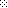 